Match each key concept with its definition below by writing the relevant letter next to the concept.Which definitions match which concept?Magna Carta, 1215.  	Universal Declaration of Human Rights, 1948.  	European Convention on Human Rights, 1950.  	European Convention on the Rights of the Child, 1989.  	Human Rights Act, 1998.  	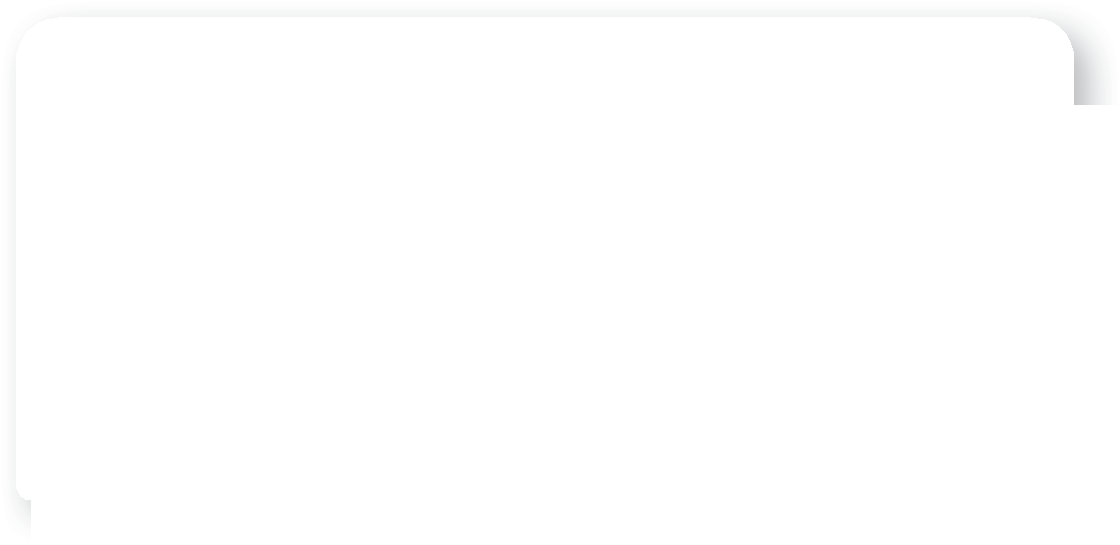 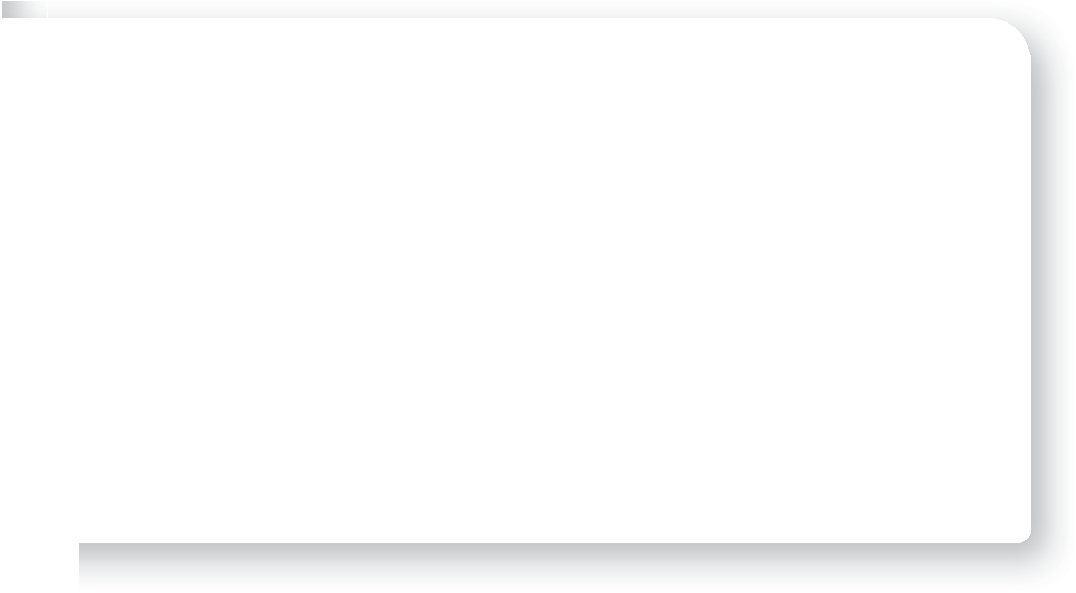 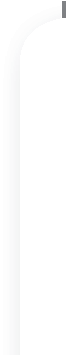 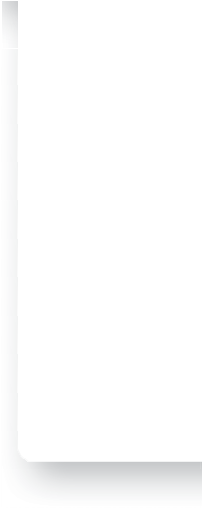 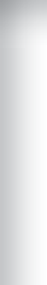 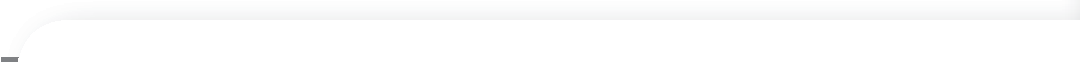 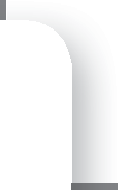 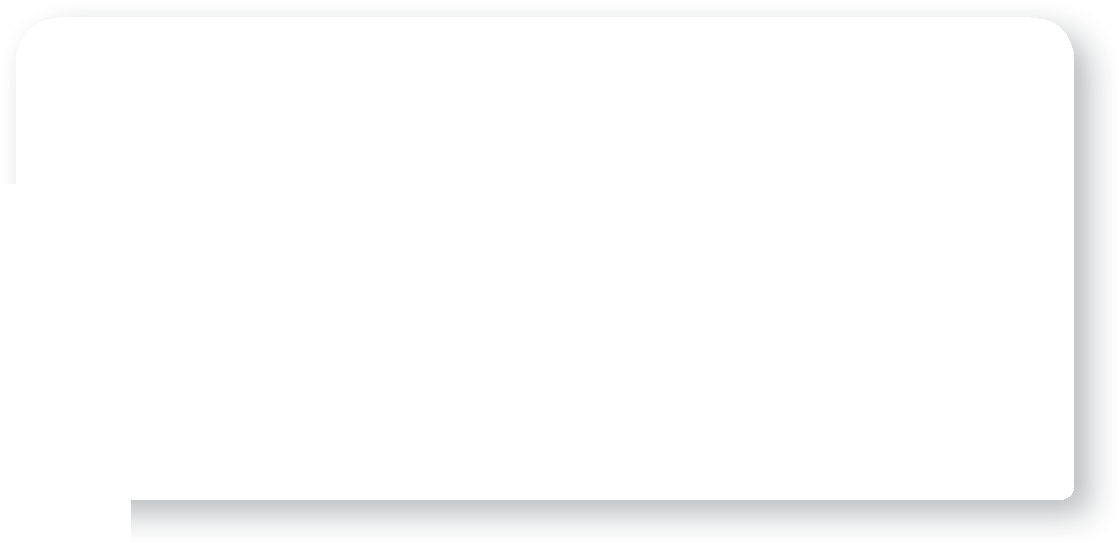 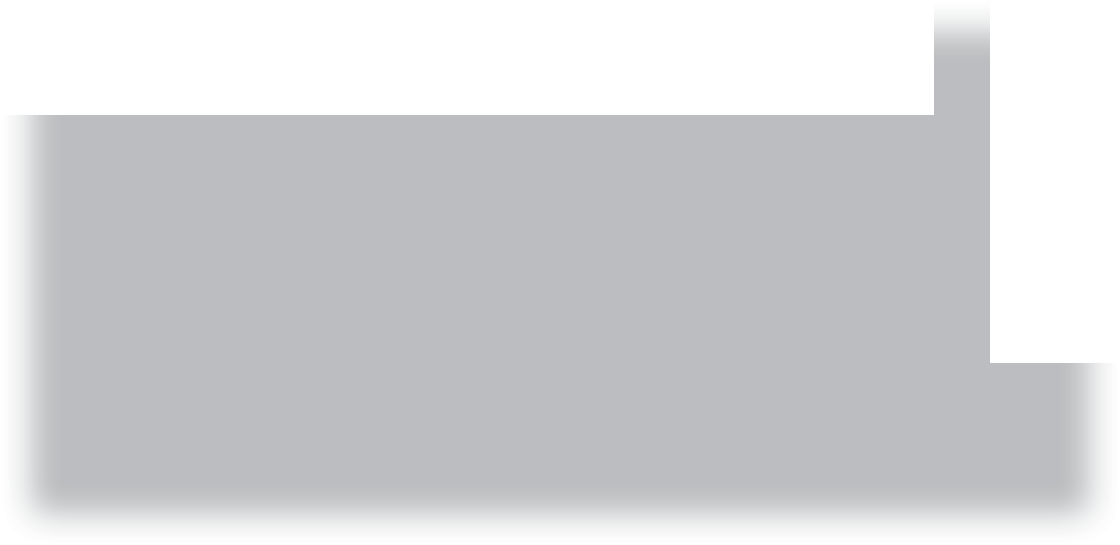 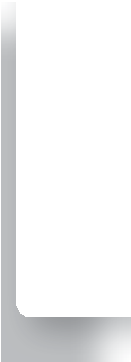 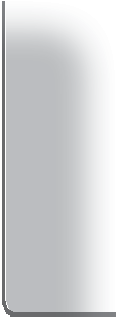 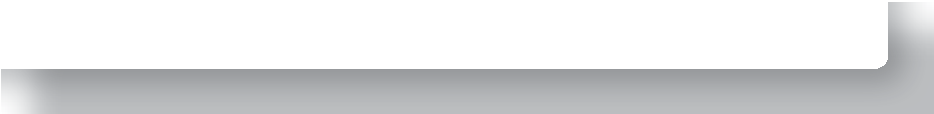 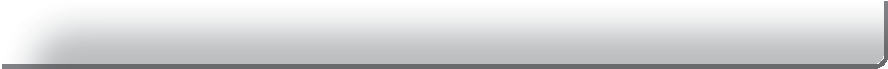 Read the summary of the Human Rights Act below. In your group, discuss how you think this Act makes it less intimidating for UK citizens to complain that their human rights aren’t being met.Theme A   Living together in the UK© HarperCollinsPublishers Ltd 2016